Unit 4 Lesson 21: Zeros in the Standard AlgorithmWU Which One Doesn’t Belong: Numbers with 0, 2, and 5 (Warm up)Student Task StatementWhich one doesn’t belong?2,0502,055205.220,0051 What If There is Nothing to Decompose?Student Task StatementHere are some numbers you saw earlier. Each number has at least one 0. From each number, 1,436 is being subtracted.Make sense of the problems and explain to a partner.a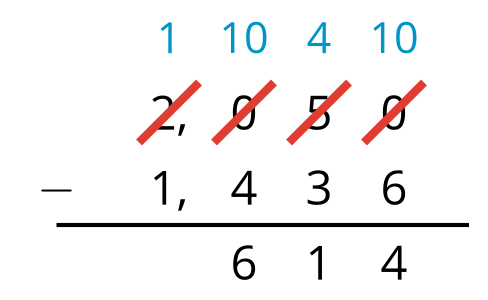 b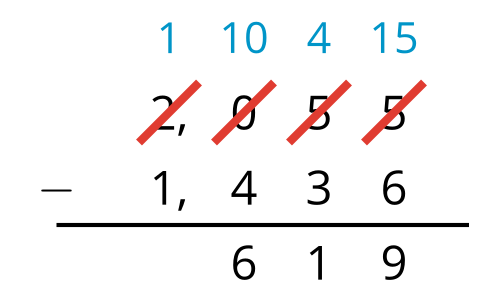 Use the approach in the first problem to find these two differences:a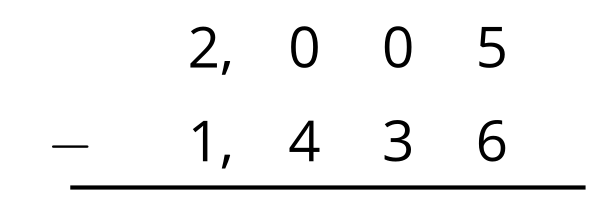 b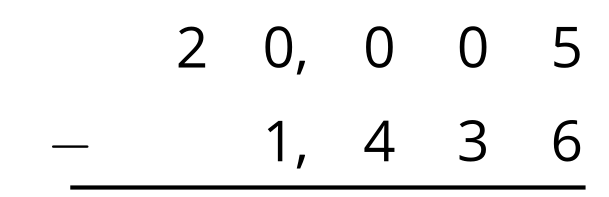 Find the value of each difference. Be prepared to explain your reasoning. If you get stuck, try subtracting using the expanded form.a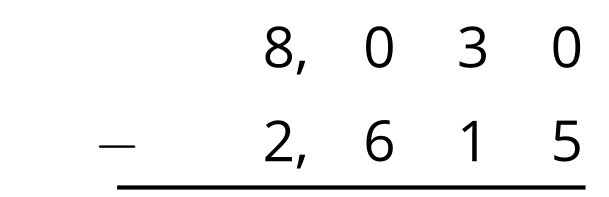 b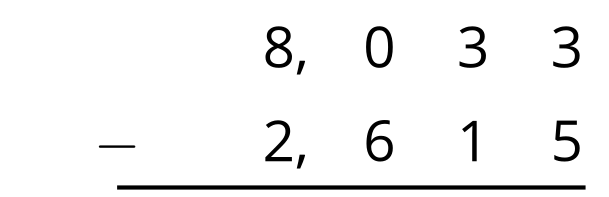 c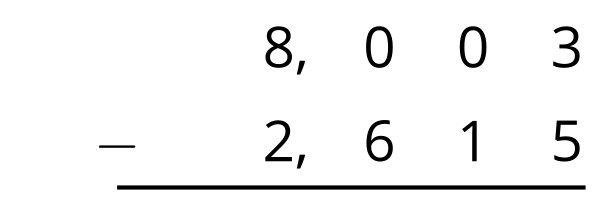 d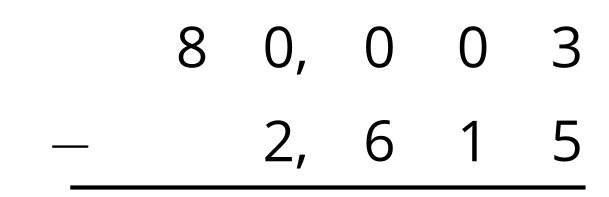 2 What is Your Age?Student Task StatementJada recorded the birth year of some of her maternal grandparents for a family history project.As of this year, what is the age of each family member? Show your reasoning. Use the standard algorithm at least once.Images for Activity Synthesis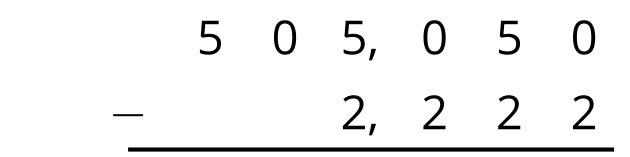 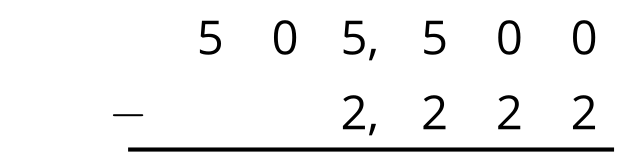 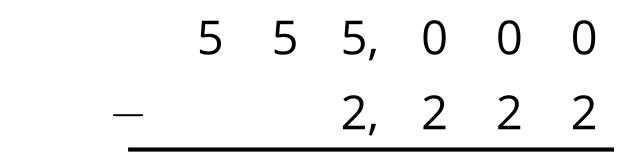 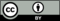 © CC BY 2021 Illustrative Mathematics®family memberbirth yeargrandmother1952grandfather1948     great-grandmother     1930great-grandfather1926